Maplesoft Japan株式会社 行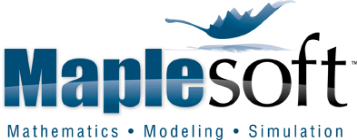 TEL：03-5545-3030／FAX：03-5545-3060／E-mail：mkawano@maplesoft.comMaple ユーザ登録申請書ご注文番号：   記入不要              　　　　　　　　　　　取り扱い販売店：  　　　　　　　 　               ご発注の形態をご選択ください　　アカデミック版 / スチューデント版　           【ソフトウェアを実際に使用される方の連絡先をご記入下さい】※アカデミック版をご発注の際は、ご登録は教職員様に限ります。学生様や自宅等の個人のご情報では登録できませんので、ご注意下さい。新規 または 既存　　（1～ 4の以下にチェックください。） □新規                       □既存（License ID：                     ）ライセンス形態                   □スタンドアロン版           □ネットワーク版　  【ネットワーク版をご利用の場合】 ご利用のサーバのマシン情報が必要になります。※必須・OS： Windows ・ MAC ・ Linux			  ・ServerName：                                   ・MACアドレス：                                	  ・IPアドレス：                                     Maple 製品のご購入頂いたきっかけになったものをお選びください（複数回答可）。□ 大学生協発行の資料をみて　　　　□ Webのキーワード検索より　【□Google □Yahoo!　□その他】□　Web記事を読んで　　　　　　　　　　□ 同僚/知り合いの紹介　　　　　　□ 以前に利用したことがある□　展示会で見て                 □　Maplesoft Japan営業からの紹介　　　□　サイバネット社営業からの紹介□ その他 （　　　　　　　　　　　　　　　　　　　　　                       　　　　　　　　　　　　　　　 　   　　）今後、製品やセミナーの情報配信を希望されますか？　　　　　　 □希望する　　　　　　　　□希望しない　　　　　　　　　　　　　　　　　　　　　　　　　　　　　　　　　　　　団体名団体名（英文）（英文）（英文）部署名（英文）（英文）（英文）氏   名氏 名（英文）（Last Name）(First Name)(First Name)TELFAX住所〒〒〒E-mail（必須）※アカデミック版をご注文の際は、「教育機関で発行された、末尾に ac.jp のあるアドレス」 が必須となります。※アカデミック版をご注文の際は、「教育機関で発行された、末尾に ac.jp のあるアドレス」 が必須となります。※アカデミック版をご注文の際は、「教育機関で発行された、末尾に ac.jp のあるアドレス」 が必須となります。